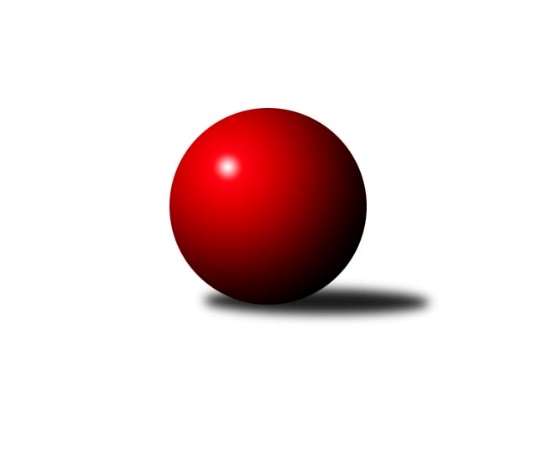 Č.21Ročník 2010/2011	2.4.2011Nejlepšího výkonu v tomto kole: 3371 dosáhlo družstvo: SKK Hořice A3.KLM B 2010/2011Výsledky 21. kolaSouhrnný přehled výsledků:TJ Lokomotiva Ústí n. L. 	- TJ Červený Kostelec  	7:1	3239:3149	16.0:8.0	2.4.SKK Hořice B	- TJ Lokomotiva Liberec	3:5	3116:3196	10.0:14.0	2.4.TJ Dynamo Liberec	- SKK Hořice A	3:5	3348:3371	10.0:14.0	2.4.TJ Lokomotiva Trutnov 	- KK Akuma Kosmonosy 	4:4	3326:3323	10.0:14.0	2.4.TJ Neratovice	- SKK Náchod B	6:2	3051:3050	14.5:9.5	2.4.SK Plaston Šluknov	- SKK Jičín B	5:3	3182:3150	12.0:12.0	2.4.Tabulka družstev:	1.	SKK Hořice A	22	17	0	5	113.5 : 62.5 	298.0 : 230.0 	 3187	34	2.	TJ Dynamo Liberec	21	15	0	6	108.5 : 59.5 	272.5 : 231.5 	 3188	30	3.	SK Plaston Šluknov	21	14	0	7	104.5 : 63.5 	272.0 : 232.0 	 3172	28	4.	KK Akuma Kosmonosy	21	12	2	7	102.0 : 66.0 	283.5 : 220.5 	 3203	26	5.	TJ Červený Kostelec	21	13	0	8	87.0 : 81.0 	254.5 : 249.5 	 3172	26	6.	TJ Lokomotiva Trutnov	21	9	1	11	82.5 : 85.5 	257.0 : 247.0 	 3152	19	7.	TJ Lokomotiva Liberec	21	9	1	11	77.0 : 91.0 	248.5 : 255.5 	 3125	19	8.	TJ Lokomotiva Ústí n. L.	21	9	0	12	74.0 : 94.0 	248.0 : 256.0 	 3139	18	9.	TJ Neratovice	21	9	0	12	70.0 : 98.0 	224.0 : 280.0 	 3162	18	10.	SKK Jičín B	21	7	0	14	67.0 : 101.0 	234.5 : 269.5 	 3149	14	11.	SKK Náchod B	21	6	0	15	61.0 : 107.0 	226.5 : 277.5 	 3158	12	12.	SKK Hořice B	22	5	0	17	69.0 : 107.0 	229.0 : 299.0 	 3123	10Podrobné výsledky kola:	 TJ Lokomotiva Ústí n. L. 	3239	7:1	3149	TJ Červený Kostelec  	Radek Jalovecký	164 	 120 	 130 	155	569 	 2:2 	 516 	 130	123 	 143	120	Martin Mýl	Martin Zahálka st.	141 	 156 	 130 	162	589 	 3:1 	 552 	 135	147 	 146	124	Jan Adamů	Josef Rohlena	137 	 135 	 122 	130	524 	 3:1 	 496 	 113	132 	 124	127	Ondřej Mrkos	Jiří Šípek	126 	 133 	 140 	164	563 	 4:0 	 505 	 125	119 	 138	123	Pavel Novák	Miroslav Potůček	134 	 104 	 126 	130	494 	 1:3 	 551 	 124	154 	 136	137	Daniel Neumann	Miroslav Wedlich	121 	 116 	 134 	129	500 	 3:1 	 529 	 118	154 	 129	128	Štěpán Schusterrozhodčí: Nejlepší výkon utkání: 589 - Martin Zahálka st.	 SKK Hořice B	3116	3:5	3196	TJ Lokomotiva Liberec	Jakub Weigl	110 	 138 	 129 	136	513 	 1:3 	 555 	 144	143 	 143	125	Vratislav Staněk	Bartoloměj Vlášek	111 	 144 	 150 	118	523 	 2:2 	 500 	 125	115 	 120	140	Zdeněk Koutný	Luděk Horák	133 	 141 	 131 	136	541 	 3:1 	 494 	 106	139 	 112	137	Jiří Pachl	Petr Vokáč	113 	 132 	 134 	134	513 	 1:3 	 585 	 159	127 	 163	136	Jaromír Šklíba	Martin Bartoníček	122 	 147 	 128 	133	530 	 2:2 	 513 	 137	106 	 140	130	Václav Vlk	Ondřej Fikar	122 	 112 	 135 	127	496 	 1:3 	 549 	 137	132 	 122	158	Anton Zajacrozhodčí: Nejlepší výkon utkání: 585 - Jaromír Šklíba	 TJ Dynamo Liberec	3348	3:5	3371	SKK Hořice A	Ladislav st. Wajsar st.	143 	 125 	 120 	145	533 	 0:4 	 594 	 171	138 	 138	147	Radek Kroupa	Ladislav ml. Wajsar ml.	138 	 123 	 129 	139	529 	 1:3 	 601 	 135	138 	 177	151	Zdeněk Měkota	Roman Žežulka	159 	 130 	 156 	138	583 	 3:1 	 524 	 145	139 	 119	121	Ivan Vondráček	Josef Zejda ml.	133 	 132 	 146 	143	554 	 2:2 	 553 	 140	136 	 141	136	Vojtěch Tulka	Lukáš Jireš	148 	 117 	 139 	141	545 	 1:3 	 592 	 142	135 	 144	171	Jiří Baier	Zdeněk Pecina st.	167 	 155 	 146 	136	604 	 3:1 	 507 	 121	123 	 110	153	Radek Košťál *1rozhodčí: střídání: *1 od 61. hodu Miroslav NálevkaNejlepší výkon utkání: 604 - Zdeněk Pecina st.	 TJ Lokomotiva Trutnov 	3326	4:4	3323	KK Akuma Kosmonosy 	Jiří Červinka	133 	 134 	 136 	137	540 	 2:2 	 561 	 130	151 	 129	151	Luboš Beneš	Michal Vlček	135 	 130 	 129 	144	538 	 0:4 	 572 	 137	135 	 153	147	Tomáš Bajtalon	Tomáš Ryšavý	127 	 146 	 150 	150	573 	 4:0 	 522 	 121	135 	 147	119	Zdeněk Bayer	Jaroslav Jeníček	115 	 138 	 144 	128	525 	 1:3 	 546 	 133	135 	 147	131	Pavel Říha	Kamil Fiebinger	180 	 143 	 144 	139	606 	 3:1 	 532 	 120	129 	 141	142	Jaroslav Doškář *1	Zdeněk Khol	131 	 130 	 139 	144	544 	 0:4 	 590 	 145	154 	 145	146	Věroslav Říparozhodčí: střídání: *1 od 61. hodu Petr NovákNejlepší výkon utkání: 606 - Kamil Fiebinger	 TJ Neratovice	3051	6:2	3050	SKK Náchod B	Pavel Šťastný	141 	 120 	 136 	120	517 	 4:0 	 462 	 122	116 	 125	99	Pavel Pecold	Jan Kvapil	106 	 130 	 147 	118	501 	 3:1 	 495 	 129	123 	 128	115	Aleš Tichý	Petr Božka	142 	 142 	 129 	148	561 	 4:0 	 515 	 135	132 	 127	121	Tomáš Majer	Miroslav Burock	127 	 121 	 116 	123	487 	 0.5:3.5 	 547 	 127	144 	 136	140	Jan Horn	Luděk Uher	111 	 124 	 110 	115	460 	 0:4 	 525 	 113	135 	 142	135	Miloš Voleský	Dušan Plocek	117 	 134 	 141 	133	525 	 3:1 	 506 	 120	117 	 139	130	Tomáš Adamůrozhodčí: Nejlepší výkon utkání: 561 - Petr Božka	 SK Plaston Šluknov	3182	5:3	3150	SKK Jičín B	Radek Marušák	135 	 136 	 124 	124	519 	 1.5:2.5 	 545 	 124	136 	 145	140	Vladimír Pavlata	Miroslav Malý	141 	 138 	 138 	132	549 	 2:2 	 517 	 143	133 	 106	135	Tomáš Kottvald	František Tomík	119 	 150 	 132 	122	523 	 1.5:2.5 	 508 	 119	118 	 144	127	Vladimír Řehák	Jan Sklenář *1	107 	 137 	 136 	131	511 	 1.5:2.5 	 526 	 129	137 	 139	121	Agaton ml. Plaňanský  ml.	Petr Vajnar	122 	 130 	 138 	135	525 	 2.5:1.5 	 505 	 125	114 	 131	135	Agaton st. Plaňanský st.	Josef Rubanický	142 	 143 	 134 	136	555 	 3:1 	 549 	 131	139 	 156	123	Jaroslav Křížrozhodčí: střídání: *1 od 31. hodu Jan KoldanNejlepší výkon utkání: 555 - Josef RubanickýPořadí jednotlivců:	jméno hráče	družstvo	celkem	plné	dorážka	chyby	poměr kuž.	Maximum	1.	Jaromír Šklíba 	TJ Lokomotiva Liberec	565.20	367.8	197.4	1.6	8/8	(605)	2.	Věroslav Řípa 	KK Akuma Kosmonosy 	551.95	366.0	186.0	2.4	7/8	(590)	3.	Luboš Beneš 	KK Akuma Kosmonosy 	549.63	357.8	191.9	2.0	8/8	(588)	4.	Jiří Baier 	SKK Hořice A	547.55	364.9	182.7	1.8	8/8	(593)	5.	Zdeněk Pecina  st.	TJ Dynamo Liberec	546.56	364.2	182.3	2.4	7/7	(604)	6.	Josef Holub 	TJ Lokomotiva Ústí n. L. 	546.55	359.6	186.9	2.7	8/8	(580)	7.	Tomáš Majer 	SKK Náchod B	545.39	365.8	179.6	4.4	8/8	(604)	8.	Radek Kroupa 	SKK Hořice A	544.79	352.4	192.4	1.4	8/8	(594)	9.	Miroslav Malý 	SK Plaston Šluknov	542.73	355.3	187.5	2.6	8/8	(574)	10.	Kamil Fiebinger 	TJ Lokomotiva Trutnov 	541.30	358.9	182.4	2.8	7/8	(606)	11.	Tomáš Ryšavý 	TJ Lokomotiva Trutnov 	540.58	358.2	182.4	2.9	8/8	(573)	12.	Dušan Plocek 	TJ Neratovice	538.36	359.5	178.9	3.3	7/8	(573)	13.	Tomáš Bajtalon 	KK Akuma Kosmonosy 	538.31	357.5	180.8	2.9	7/8	(583)	14.	Jan Kvapil 	TJ Neratovice	537.76	365.8	172.0	3.4	7/8	(565)	15.	Petr Vajnar 	SK Plaston Šluknov	537.30	357.6	179.7	4.0	8/8	(596)	16.	Štěpán Schuster 	TJ Červený Kostelec  	537.15	358.5	178.6	2.7	8/8	(583)	17.	Petr Novák 	KK Akuma Kosmonosy 	535.94	358.2	177.7	3.6	7/8	(563)	18.	Daniel Neumann 	TJ Červený Kostelec  	535.72	350.8	184.9	2.9	8/8	(612)	19.	Petr Božka 	TJ Neratovice	535.10	359.1	176.0	2.9	8/8	(571)	20.	Ladislav ml. Wajsar  ml.	TJ Dynamo Liberec	534.78	357.5	177.2	3.3	7/7	(592)	21.	Vojtěch Pecina 	TJ Dynamo Liberec	534.12	353.2	181.0	3.0	5/7	(590)	22.	Jan Koldan 	SK Plaston Šluknov	533.76	352.0	181.8	2.6	8/8	(587)	23.	Tomáš Adamů 	SKK Náchod B	533.75	358.0	175.7	2.7	8/8	(566)	24.	Lukáš Jireš 	TJ Dynamo Liberec	533.65	352.6	181.0	2.8	7/7	(613)	25.	Petr Vokáč 	SKK Hořice B	532.48	359.4	173.0	4.0	8/8	(585)	26.	Jan Adamů 	TJ Červený Kostelec  	531.94	353.0	178.9	4.8	8/8	(571)	27.	Ivan Vondráček 	SKK Hořice A	531.51	358.8	172.7	3.3	7/8	(561)	28.	Zdeněk Měkota 	SKK Hořice A	531.42	355.4	176.0	3.0	6/8	(601)	29.	Jan Sklenář 	SK Plaston Šluknov	531.08	355.3	175.8	4.2	6/8	(560)	30.	Jaroslav Kříž 	SKK Jičín B	530.79	357.6	173.2	7.0	7/8	(556)	31.	Jaroslav Doškář 	KK Akuma Kosmonosy 	530.40	353.4	177.0	4.9	6/8	(563)	32.	Josef Rubanický 	SK Plaston Šluknov	529.00	351.9	177.1	3.2	8/8	(565)	33.	Pavel Šťastný 	TJ Neratovice	528.88	356.4	172.5	4.5	7/8	(589)	34.	Vojtěch Tulka 	SKK Hořice A	528.78	357.0	171.8	4.2	8/8	(571)	35.	Martin Mýl 	TJ Červený Kostelec  	528.57	356.3	172.3	4.4	8/8	(575)	36.	Radek Jalovecký 	TJ Lokomotiva Ústí n. L. 	528.42	355.0	173.5	4.3	8/8	(570)	37.	Vladimír Řehák 	SKK Jičín B	526.70	356.5	170.2	4.3	6/8	(562)	38.	Vladimír Pavlata 	SKK Jičín B	526.60	358.8	167.8	4.7	8/8	(564)	39.	Josef Zejda  ml.	TJ Dynamo Liberec	525.83	352.8	173.1	4.0	7/7	(580)	40.	Jakub Weigl 	SKK Hořice B	525.39	352.0	173.4	4.0	8/8	(563)	41.	Miroslav Kužel 	TJ Lokomotiva Trutnov 	525.11	346.4	178.7	2.5	7/8	(568)	42.	Josef Rohlena 	TJ Lokomotiva Ústí n. L. 	524.63	349.8	174.8	4.1	8/8	(562)	43.	Miroslav Burock 	TJ Neratovice	524.43	353.6	170.8	5.0	7/8	(586)	44.	Ondřej Mrkos 	TJ Červený Kostelec  	524.03	355.8	168.2	4.9	8/8	(580)	45.	Michal Vlček 	TJ Lokomotiva Trutnov 	523.83	355.2	168.7	4.7	6/8	(538)	46.	Pavel Říha 	KK Akuma Kosmonosy 	523.76	349.8	174.0	3.7	7/8	(567)	47.	Jiří Kapucián 	SKK Jičín B	523.73	349.5	174.2	2.8	6/8	(545)	48.	Milan Gajdoš 	SKK Náchod B	523.66	354.7	169.0	3.2	8/8	(572)	49.	Tomáš Kottvald 	SKK Jičín B	523.40	354.7	168.7	3.7	7/8	(558)	50.	Ladislav st. Wajsar  st.	TJ Dynamo Liberec	523.02	350.2	172.8	4.2	6/7	(583)	51.	Aleš Tichý 	SKK Náchod B	522.85	351.2	171.7	4.0	8/8	(570)	52.	Roman Žežulka 	TJ Dynamo Liberec	521.99	347.2	174.8	3.0	5/7	(627)	53.	Jiří Šípek 	TJ Lokomotiva Ústí n. L. 	521.72	354.6	167.1	5.7	8/8	(587)	54.	Jan Mojžíš 	TJ Lokomotiva Liberec	521.17	346.2	175.0	3.6	7/8	(602)	55.	Jakub Jansa 	SKK Náchod B	520.71	352.3	168.5	6.5	6/8	(567)	56.	Karel Kratochvíl 	TJ Lokomotiva Trutnov 	520.62	347.4	173.2	3.9	6/8	(590)	57.	Ondřej Fikar 	SKK Hořice B	519.52	355.6	164.0	5.1	7/8	(574)	58.	Miroslav Nálevka 	SKK Hořice A	519.33	356.3	163.1	4.9	7/8	(544)	59.	Pavel Novák 	TJ Červený Kostelec  	519.30	348.6	170.7	3.5	6/8	(572)	60.	Radek Marušák 	SK Plaston Šluknov	517.70	347.4	170.3	4.1	8/8	(564)	61.	Luděk Horák 	SKK Hořice B	517.15	349.8	167.4	4.5	8/8	(569)	62.	Agaton st. Plaňanský  st.	SKK Jičín B	516.83	353.1	163.7	4.7	8/8	(539)	63.	Martin Bartoníček 	SKK Hořice B	516.81	359.0	157.8	5.6	8/8	(564)	64.	Zdeněk Khol 	TJ Lokomotiva Trutnov 	516.48	347.6	168.8	4.4	7/8	(587)	65.	Václav Vlk 	TJ Lokomotiva Liberec	515.14	348.6	166.5	4.2	8/8	(615)	66.	Miroslav Potůček 	TJ Lokomotiva Ústí n. L. 	513.40	343.6	169.8	4.3	6/8	(567)	67.	Zdeněk Dymáček 	SKK Hořice B	513.25	351.7	161.6	6.0	6/8	(538)	68.	Martin Zahálka  st.	TJ Lokomotiva Ústí n. L. 	512.05	345.2	166.9	4.5	8/8	(589)	69.	Anton Zajac 	TJ Lokomotiva Liberec	510.91	344.3	166.6	5.2	8/8	(610)	70.	Jakub Zíma 	SKK Náchod B	510.00	348.6	161.4	7.4	6/8	(548)	71.	Štěpán Kvapil 	TJ Lokomotiva Liberec	509.94	346.8	163.1	5.5	7/8	(599)	72.	Luděk Uher 	TJ Neratovice	509.69	349.4	160.3	7.2	6/8	(559)	73.	Zdeněk Bayer 	KK Akuma Kosmonosy 	509.52	347.9	161.6	4.9	8/8	(559)	74.	Jiří Pachl 	TJ Lokomotiva Liberec	504.79	353.5	151.3	7.5	8/8	(558)		Jiří Čapek 	SKK Jičín B	545.00	359.5	185.5	6.0	1/8	(554)		Daniel Balcar 	TJ Červený Kostelec  	539.50	366.0	173.5	5.5	2/8	(569)		Lubomír Kudrna 	TJ Dynamo Liberec	538.25	368.0	170.3	3.5	2/7	(560)		Pavel Kříž 	SKK Jičín B	537.00	364.0	173.0	6.0	1/8	(537)		Jaroslav Jeníček 	TJ Lokomotiva Trutnov 	533.00	359.9	173.1	3.9	4/8	(573)		Lukáš Vik 	SKK Jičín B	528.83	358.2	170.7	6.3	5/8	(568)		Patrik Weigl 	SKK Hořice B	528.00	364.0	164.0	1.0	1/8	(528)		Agaton ml. Plaňanský   ml.	SKK Jičín B	526.00	364.0	162.0	7.0	1/8	(526)		Jan Horn 	SKK Náchod B	525.22	357.1	168.1	3.9	3/8	(547)		Miloš Voleský 	SKK Náchod B	524.00	350.5	173.5	6.0	2/8	(525)		Viktor Brožek 	SKK Náchod B	523.33	353.0	170.3	4.3	3/8	(543)		Karel Bízek 	TJ Dynamo Liberec	523.00	356.0	167.0	7.0	2/7	(535)		Antonín Kotrla 	SK Plaston Šluknov	522.75	349.8	173.0	3.8	2/8	(542)		Bartoloměj Vlášek 	SKK Hořice B	522.27	353.3	169.0	6.3	5/8	(577)		Vratislav Staněk 	TJ Lokomotiva Liberec	521.63	356.3	165.3	4.6	5/8	(558)		Jiří Brumlich 	SKK Jičín B	520.00	354.0	166.0	6.0	1/8	(520)		Zdeněk Koutný 	TJ Lokomotiva Liberec	519.17	346.0	173.2	4.5	2/8	(553)		Jiří Červinka 	TJ Lokomotiva Trutnov 	518.66	346.8	171.8	3.5	4/8	(551)		Michal Vlček 	TJ Červený Kostelec  	517.50	344.5	173.0	8.0	2/8	(524)		František Adamů  st.	TJ Červený Kostelec  	517.00	335.0	182.0	6.0	1/8	(517)		Václav Kryl 	TJ Lokomotiva Ústí n. L. 	517.00	352.8	164.2	3.8	2/8	(581)		Karel Košťál 	SKK Hořice B	516.20	343.4	172.8	4.6	1/8	(549)		Jaroslav Kazda  	SKK Jičín B	516.00	340.0	176.0	8.0	1/8	(516)		Jan Kozák 	TJ Neratovice	514.60	347.0	167.6	5.0	5/8	(530)		Radek Košťál 	SKK Hořice A	514.14	353.2	160.9	5.4	5/8	(534)		Jindřich Kašpar 	TJ Červený Kostelec  	514.00	352.5	161.5	6.0	1/8	(514)		Pavel Trudič 	SKK Náchod B	513.00	357.0	156.0	8.7	1/8	(538)		Ladislav Křivka 	SKK Jičín B	511.50	351.5	160.0	7.0	2/8	(534)		Lukáš Janko 	TJ Červený Kostelec  	510.50	354.0	156.5	6.0	2/8	(517)		Milan Jaworek 	TJ Lokomotiva Ústí n. L. 	510.17	340.5	169.7	6.2	3/8	(539)		Bohumír Dušek 	TJ Lokomotiva Liberec	507.00	348.0	159.0	4.0	1/8	(507)		Zdeněk Kejzlar 	TJ Červený Kostelec  	505.00	348.0	157.0	2.0	1/8	(505)		Václav Ajm 	TJ Lokomotiva Ústí n. L. 	505.00	358.8	146.3	8.8	2/8	(546)		Pavel Pecold 	SKK Náchod B	504.68	353.1	151.6	9.9	5/8	(548)		Václav Inquort 	SKK Hořice B	500.50	349.0	151.5	5.0	2/8	(502)		Miroslav Wedlich 	TJ Lokomotiva Ústí n. L. 	500.00	333.0	167.0	4.0	1/8	(500)		František Tomík 	SK Plaston Šluknov	499.73	349.9	149.8	6.1	5/8	(550)		Vladimír Huml 	TJ Neratovice	496.75	344.0	152.8	5.8	2/8	(514)		Jaromír Sklenář 	TJ Neratovice	495.75	353.8	142.0	9.5	2/8	(513)Sportovně technické informace:Starty náhradníků:registrační číslo	jméno a příjmení 	datum startu 	družstvo	číslo startu
Hráči dopsaní na soupisku:registrační číslo	jméno a příjmení 	datum startu 	družstvo	Program dalšího kola:22. kolo16.4.2011	so	10:00	SKK Jičín B - TJ Dynamo Liberec	16.4.2011	so	10:00	TJ Lokomotiva Liberec - TJ Lokomotiva Ústí n. L. 	16.4.2011	so	10:00	TJ Červený Kostelec   - TJ Neratovice	16.4.2011	so	13:30	KK Akuma Kosmonosy  - SK Plaston Šluknov	16.4.2011	so	14:00	SKK Náchod B - TJ Lokomotiva Trutnov 	Nejlepší šestka kola - absolutněNejlepší šestka kola - absolutněNejlepší šestka kola - absolutněNejlepší šestka kola - absolutněNejlepší šestka kola - dle průměru kuželenNejlepší šestka kola - dle průměru kuželenNejlepší šestka kola - dle průměru kuželenNejlepší šestka kola - dle průměru kuželenNejlepší šestka kola - dle průměru kuželenPočetJménoNázev týmuVýkonPočetJménoNázev týmuPrůměr (%)Výkon6xKamil FiebingerTrutnov6066xKamil FiebingerTrutnov112.576068xZdeněk Pecina st.Liberec 6049xJaromír ŠklíbaLok. Liberec111.535852xZdeněk MěkotaHořice A6012xMartin Zahálka st.Ústí n/L.110.925895xRadek KroupaHořice A5943xPetr BožkaTJ Neratovice109.685613xJiří BaierHořice A5925xVěroslav ŘípaAkuma Kosmonosy109.65903xVěroslav ŘípaAkuma Kosmonosy5905xZdeněk Pecina st.Liberec 109.11604